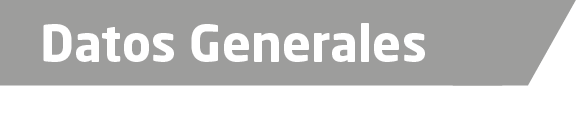 Nombre Victoria Solano RodríguezGrado de Escolaridad Licenciatura en DerechoCédula Profesional (Licenciatura) 4444608Cédula profesional (Maestría) En trámiteTeléfono de Oficina 228-8-41-61-70. Ext. 3578Correo Electrónico eli.bathory30@gmail.comDatos GeneralesFormación Académica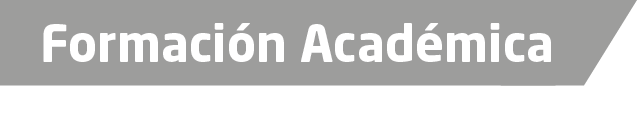 1996-1999Bachillerato Valentín Gómez Farías.1998-2000Técnico en Informática y Diseño, Centro de Computación Profesional del Golfo, Veracruz.1999-2003Licenciatura en Derecho en la Universidad Veracruzana.2004-2006Maestría en Ciencias Penales Universidad Villa Rica impartida por el Instituto Nacional de Ciencias Penales (INACIPE).Trayectoria Profesional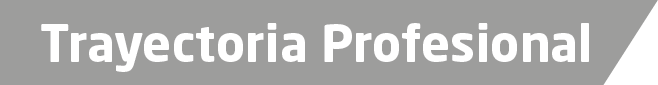 1999Auxiliar Litigante en el Despacho Jurídico CASUAHER.2001Auxiliar Litigante del Despacho Jurídico CAMPOS & ASOCIADOS.2002Encargada del Sistema Único de Mandamientos Judiciales (SUMAJ) en la Procuraduría General de la República, Veracruz.2004Encargada de la Mesa Cuarta de la Sección Penal Juzgado Tercero de Distrito en el Poder Judicial de le Federación, Veracruz.2005Oficial Secretaria Adscrita a la Agencia del Ministerio Público Investigador del Fuero Común Adscrita al Juzgado Primero Menor en la Procuraduría General de Justicia.2005Oficial Secretaria Asignada a la Agencia Quinta del Ministerio Público Investigador del Fuero Común, en la Procuraduría General de Justicia.2006Oficial Secretaria adscrita a la Agencia Séptima del Ministerio Público Investigador del Fuero Común, en la Procuraduría General de Justicia.2011Oficial Secretaria adscrita a la Agencia del Ministerio Público Investigador Especializada en Delitos Patrimoniales, en la Procuraduría General de Justicia.2014Agente del Ministerio Público Visitador, adscrita al Área de Supervisión y Control de la Procuraduría General de Justicia.2015Fiscal Visitadora adscrita a la Visitaduría General  Conocimiento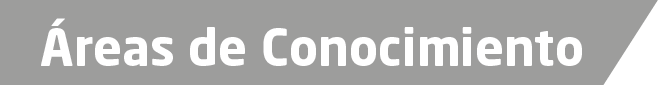 Derecho CivilDerecho Penal